	HOLIDAY PLANSThis summer we are going to visit Italy. I am also going to go surfing. Last but not least, I want to travel to America.  I hope I will be able to materialize this dream.   By Chris 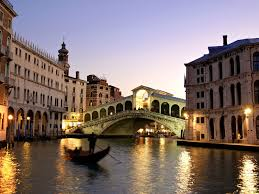 This summer I will visit Jamaica,  because I want to meet its civilization and enjoy the beautiful beaches. 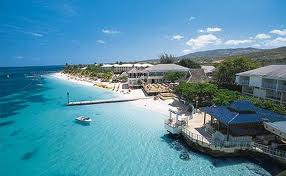 BY KONThis  summer I am going to visit Brazil to attend the 2014 world cup football matches. By George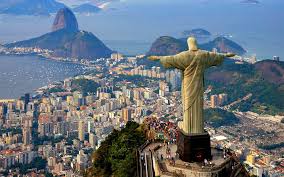 